Website: www.fss.com.vn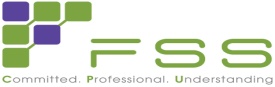 Email: tuyendung@fssc.com.vnTHÔNG TIN ỨNG VIÊNHọ và tên	:		Email	:		Số điện thoại	:			Facebook/ Skype	:			Trường/ Khoa	:		Điểm tổng kết hiện tại: 	:		Năm tốt nghiệp	:		Vị trí công việc ứng tuyển: □ Developer: ○Java           ○.Net           ○HTML5                         ○Android     ○Oracle      ○Data warehouse & BI   □  Tester & Junior Business Analyst    Kinh nghiệm part-time hoặc các bài tập lớn đã tham gia nếu có:CÔNG TY CỔ PHẦN GIẢI PHÁP PHẦN MỀM TÀI CHÍNH	Trụ sở: Tầng 7, 315 Trường Chinh, Thanh Xuân, Hà Nội	Điện thoại: (84 4) 39 410 191